UNIT -1NUCLEAR CHEMISTRYLearning goals and key skills:Write balanced nuclear equationsKnow the difference between fission and fusionPredict nuclear stability in terms of neutron-to-proton ratioCalculate ages of objects or amounts of materials from data on nuclear abundances using the half-life of a radioactive materialConvert between nuclear activity unitsCalculate mass and energy changes for nuclear reactionsUnderstand the meaning of radiation dosage termsUnderstand the biological effects of different kinds of radiationThe nucleusThe nucleus is comprised of the twonucleons: protons (p+) and neutrons (n0)Mass numberAtomic number (optional)Symbol12C6Atomic number: equal to the number of protons in the nucleus. All atoms of the same element have the same number of protons.Mass number: equal to the sum of the number of protons and neutrons for an atom.IsotopesAtoms with identical atomic numbers but different mass numbers12C	carbon-12614C	carbon-14Hydrogen orH	protium1H	deuterium, D 163H	tritium, T1IsotopesRadionuclides are nuclei that are radioactive – i.e., they will spontaneously emit radiation. Atoms containing these nuclei are called radioisotopes. Some nuclides (radionuclides) of an element are unstable, or radioactive. There are several ways radionuclides can decay into a different nuclide.238U92235U92234U92abundance: 99.27%0.72%0.0055%half-life4.47 billion years700 million years246,000 years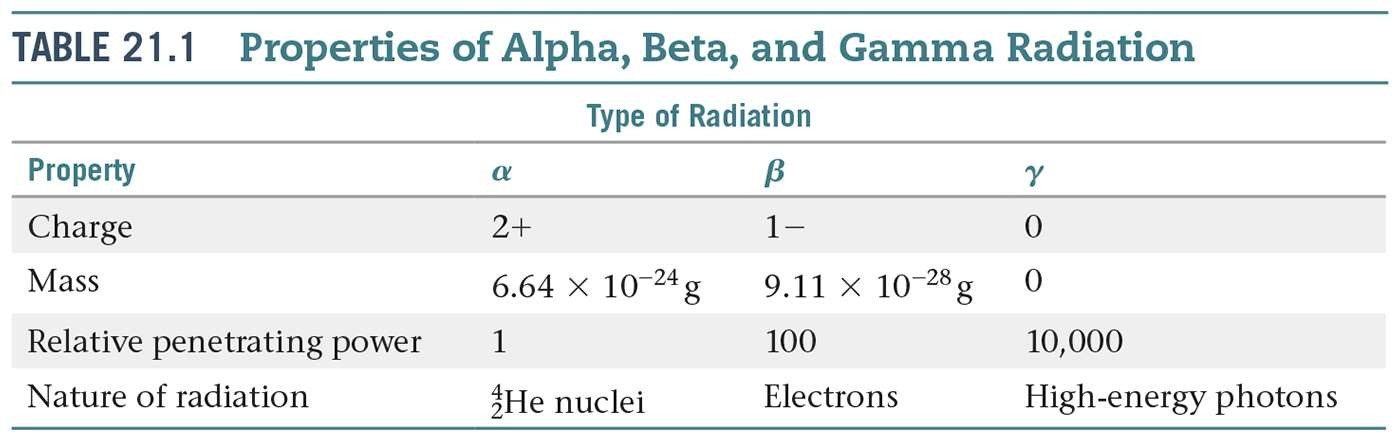 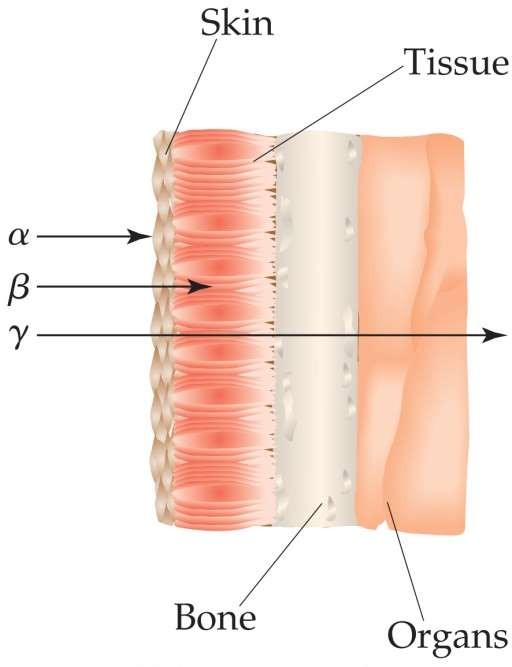 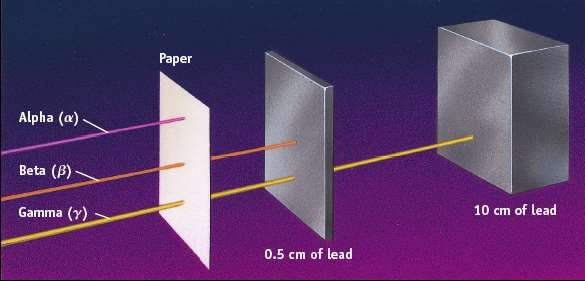 a, b and g Radiation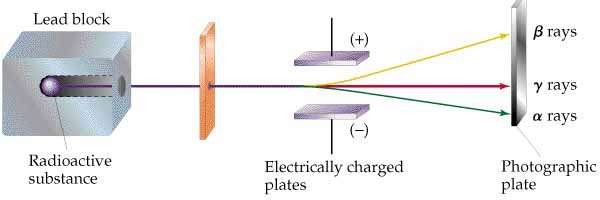 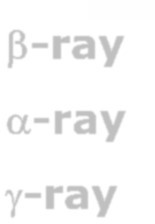 a-ray	g-ray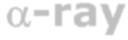 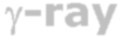 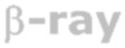 symbola	or 4He 2		20 b  or 0 e	g or 0 g-1	-1	0symbol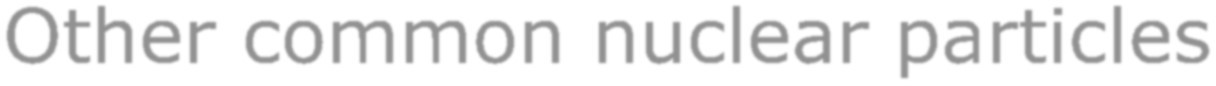 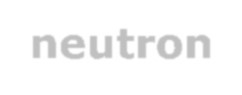 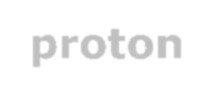 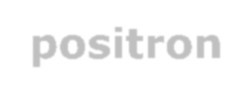 1n	1 p0 b	b	0 e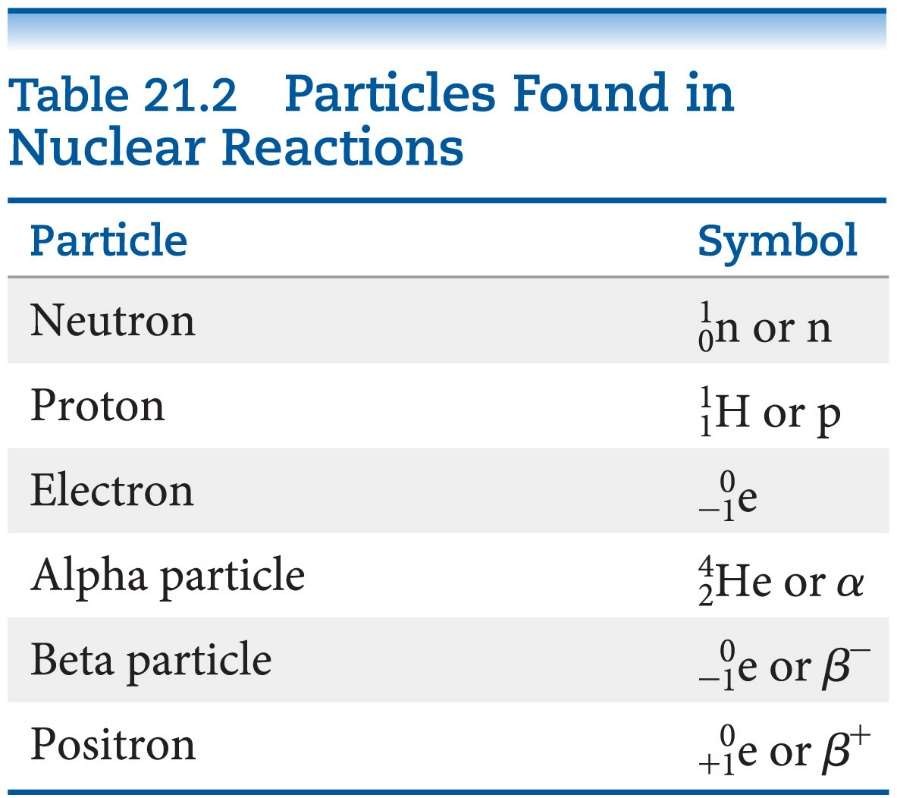 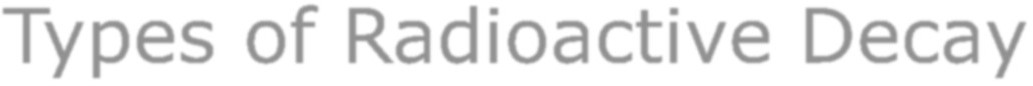 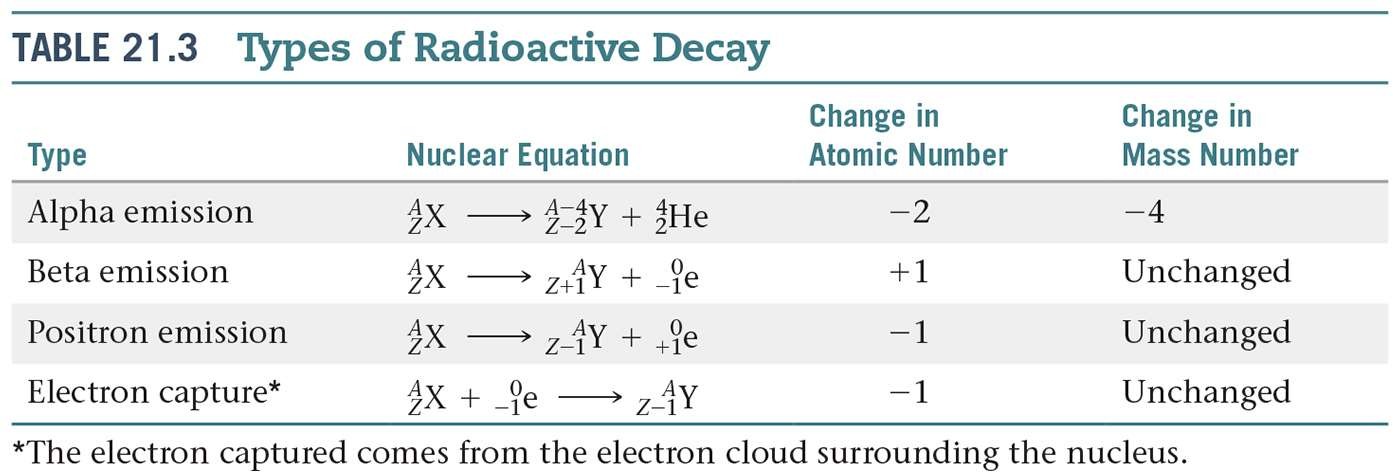 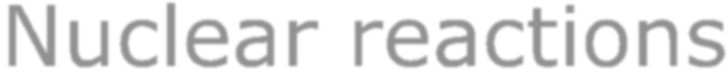 Balance using conservation principles, baryon number conservation.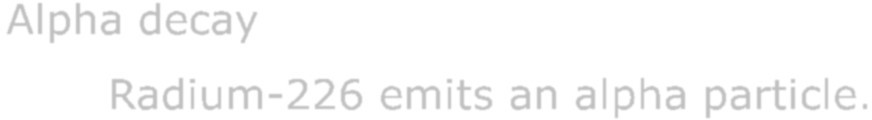 226 Ra884 He	+2222 Rn86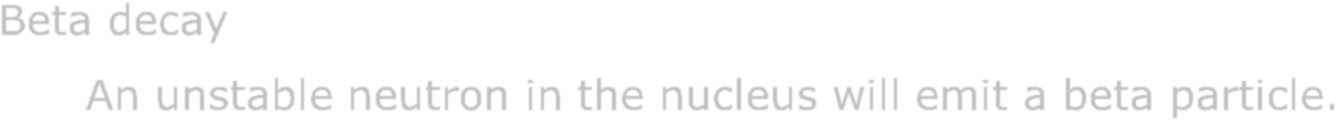 1n	00	-1b	+	1 p1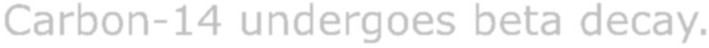 14C	0b	14 N6	-1	+	7Gamma emissionAn excited nuclear state emits gamma radiation.	0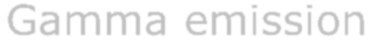 (Generally not shown when writing nuclear equations.)	0Uranium-238 undergoes alpha decay and then gamma emission.Technetium-99 is metastable and undergoes gamma emission. (Half-life is 6 hours.)Positron emission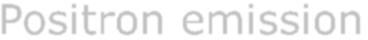 A neutron-poor nuclei will undergo positron emissions.1  p	0 b	+	1n1	+1	0Carbon-11 undergoes positron emission.11C	0 e	+11 B6	+1	5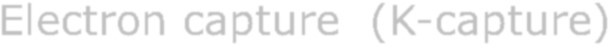 A neutron-poor nucleus can decay by positron emission or electron capture.1  p	+	0 e	1n1	-1	0Iron-55 decays by electron capture.-Any atom with more than one proton will have repulsions between the protons in the nucleus.-Strong nuclear force helps keep the nucleus together, key role of ratio of neutrons to protons.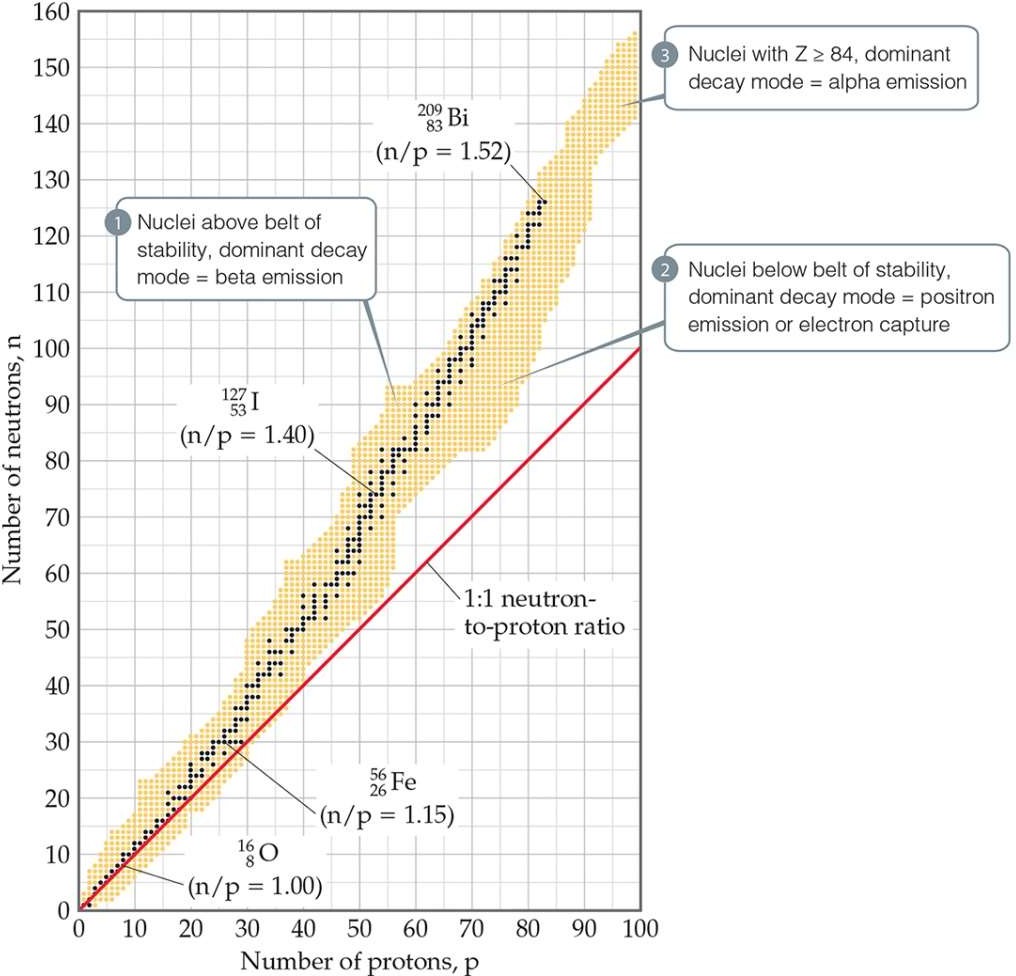 Belt of stabilityOnly 1H and 3He have more p+ than n0.Up to Z = 20 (Ca), n0/p+ ≈ 1.Above Z = 20, n0/p+ > 1.After Z = 83 (Bi), all isotopes are unstable.For unstable nuclei:the heavier, the shorter the half-life.the further from the line, the shorter the half-life.Predicting nuclear decaytoo high N and Z (≥84):a emissiontoo high Z : electron captureRadioactive/nuclear disintegration series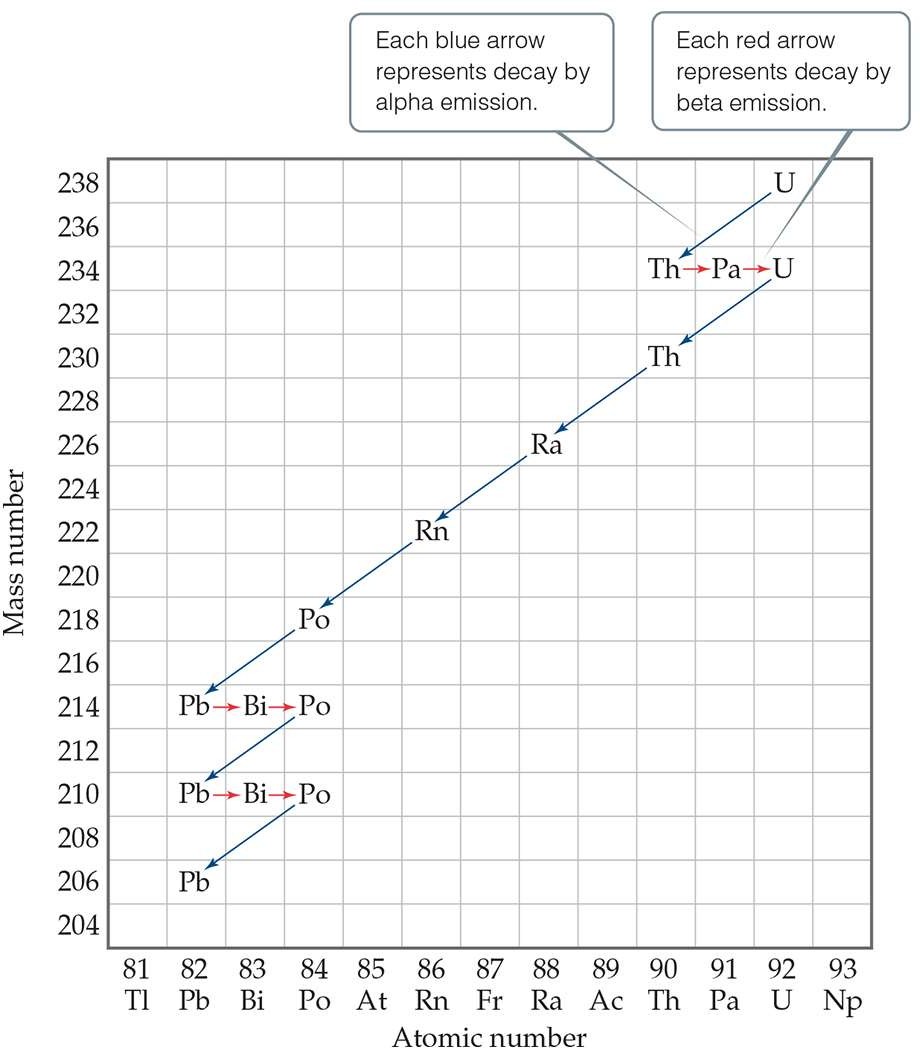 Large radioactive nuclei cannot stabilize by undergoing only one nuclear transformation.They undergo a series of decays until they form a stable nuclide (often a nuclide of lead).ExampleThe radioactive series beginning with uranium-238 (Z= 92) terminates with lead-206 (Z = 82). How many alpha decays occur, and how many beta decays occur?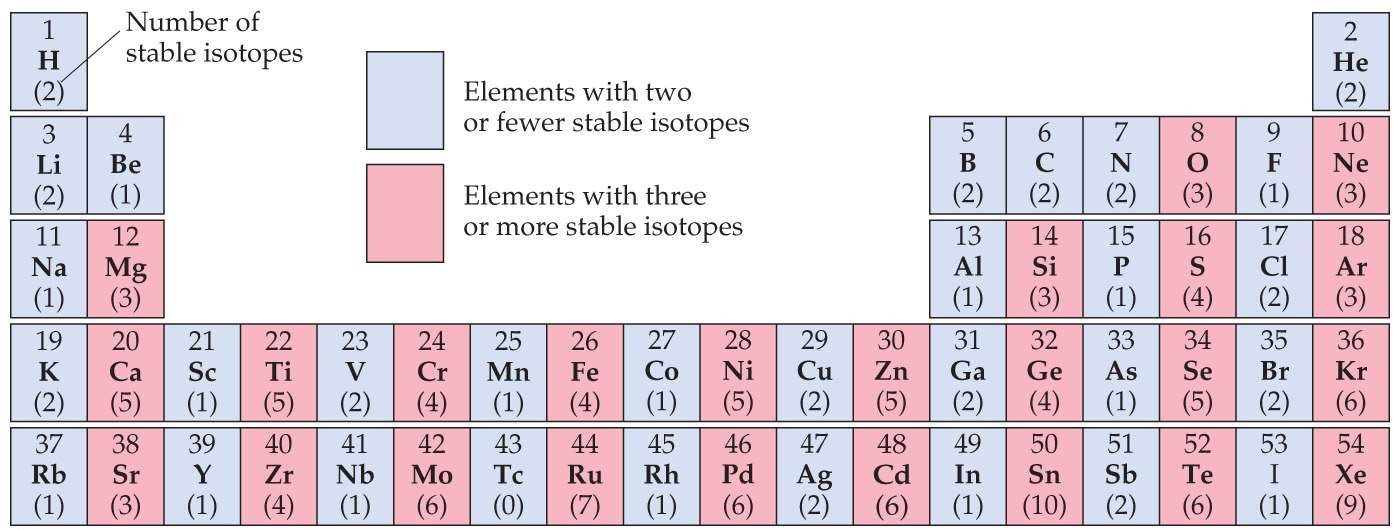 Nuclei with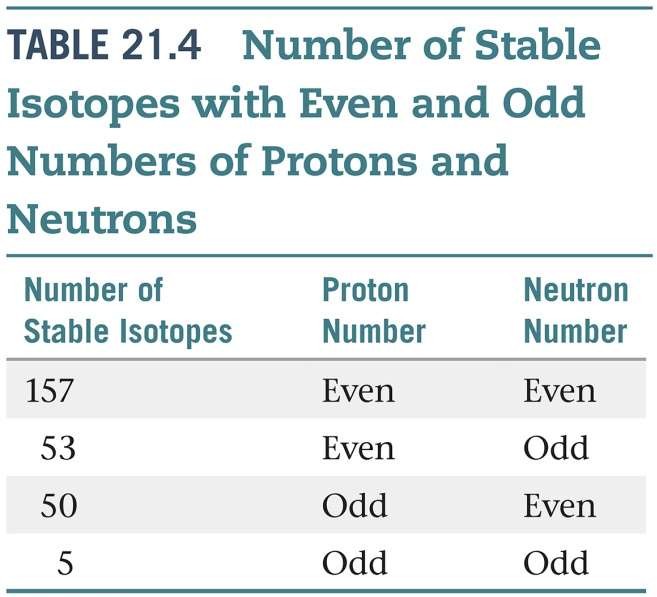 2, 8, 20, 28, 50, 82, 126, or 184 p+or2, 8, 20, 28, 50, 82, 126, or 184 n0are generally more stable than other nuclei.“Magic numbers”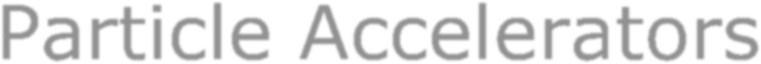 Nuclear transformations can be induced by accelerating a particle and colliding it with the nuclide.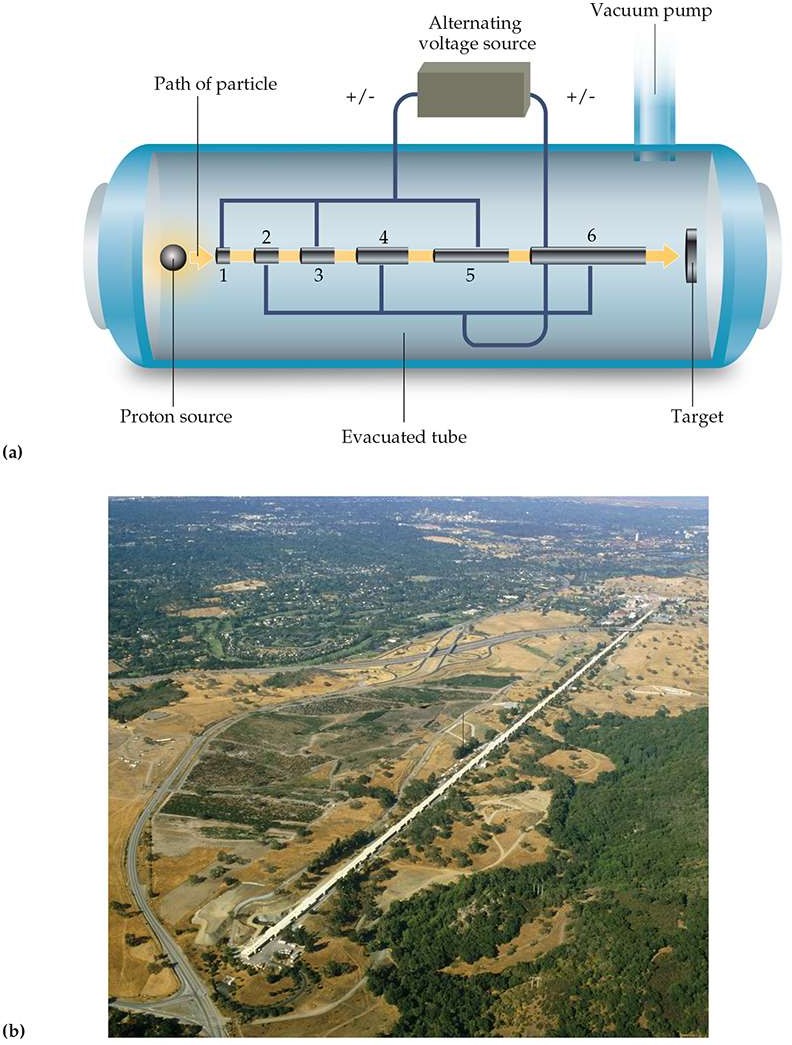 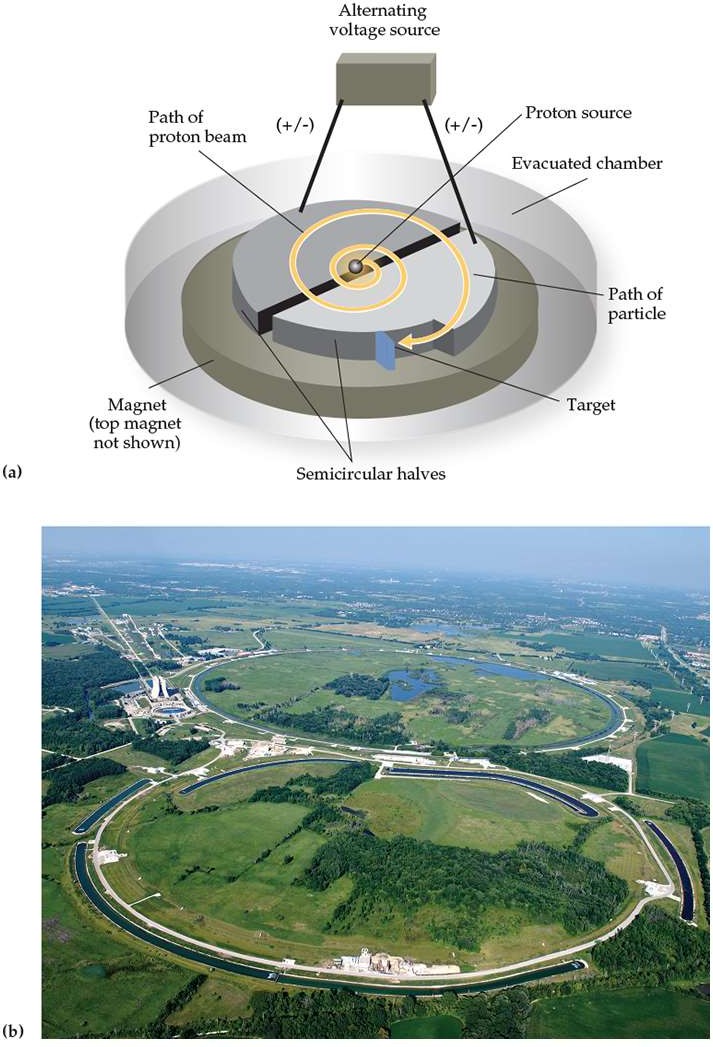 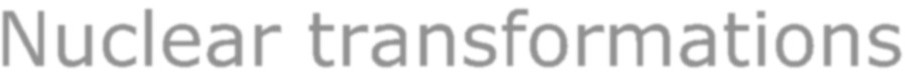 A nucleus can be transformed when it is struck by a neutron or another nucleus. This type of reaction is called a nuclear transmutation.14N +4He	1H+	17O7	2	1	8target	bombarding		ejected product nucleus		particle	particle nucleus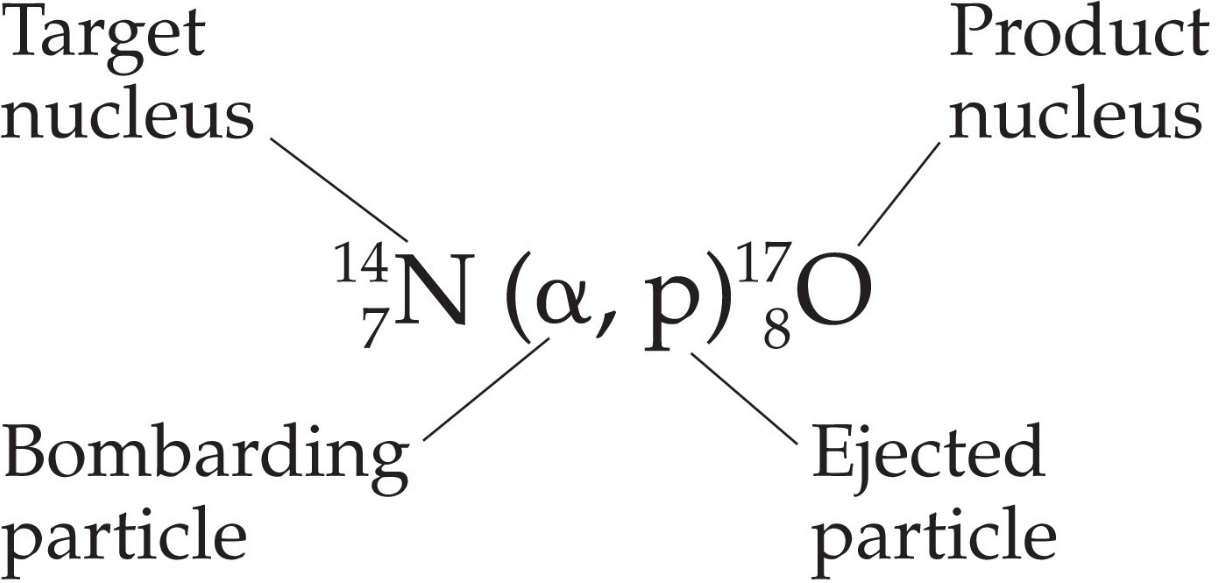 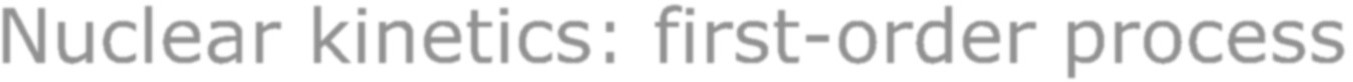 ln Nt N0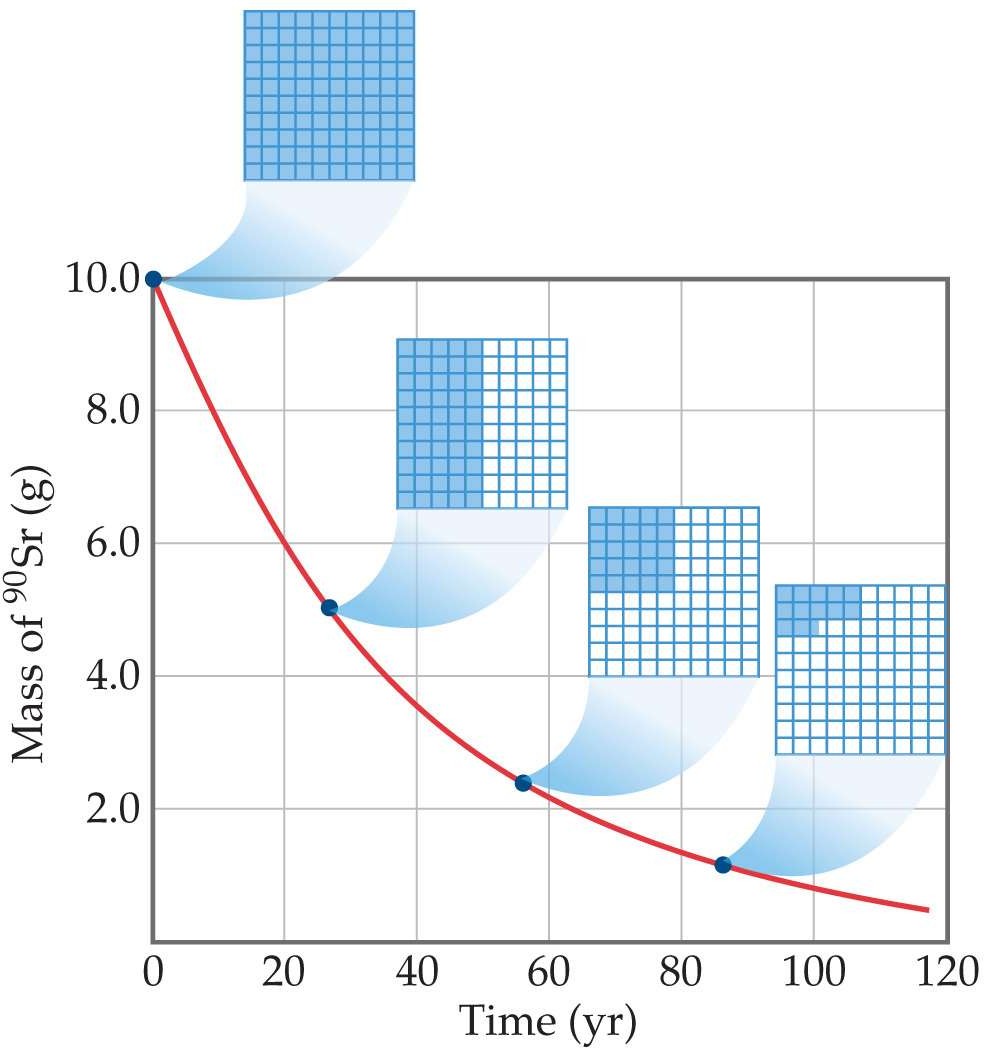 =	- kt 0.693= t1/2Half-life is the time required for half of a radionuclide sample to decay.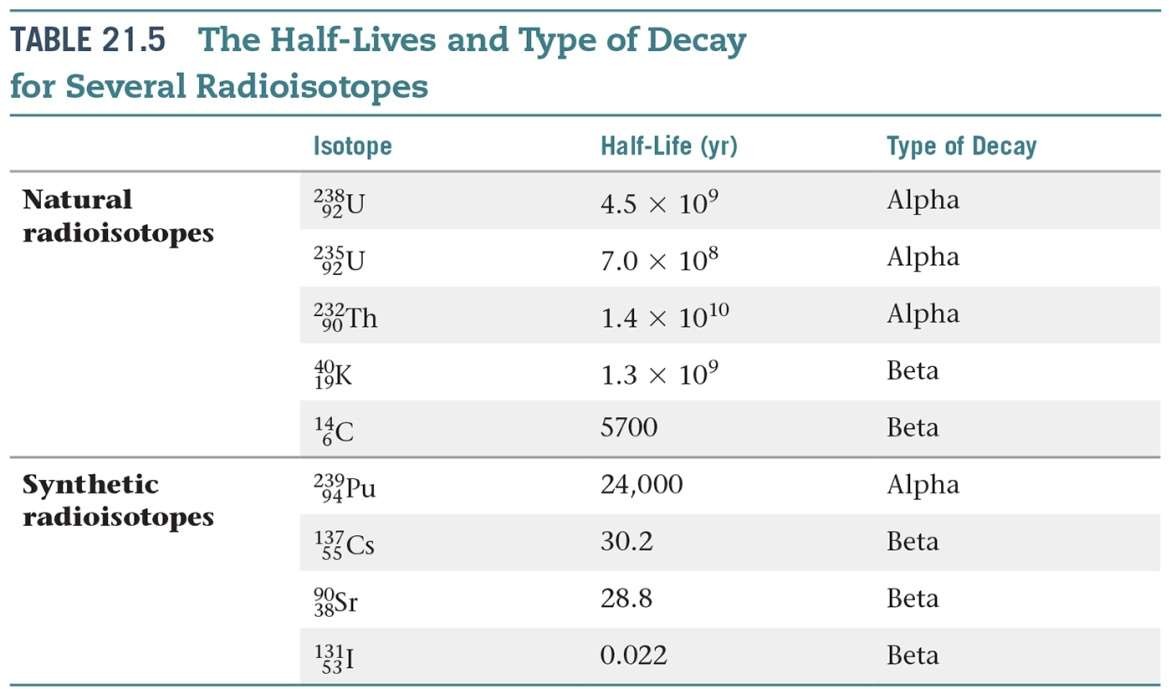 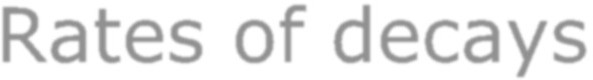 activity: rate at which a sample decays, disintegrations per unit time, typically measured in dps (disintegrations per second)becquerel (Bq): SI unit for activity.1 Bq = 1 dpscurie (Ci): rate of decay of 1 g of radium.1 Ci = 3.7 × 1010 dpsKinetics of Radioactive Decay: Radiometric Dating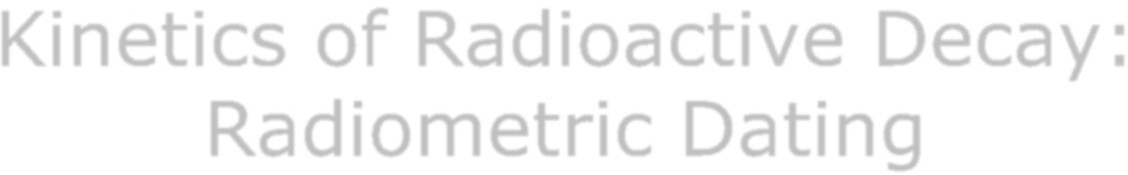 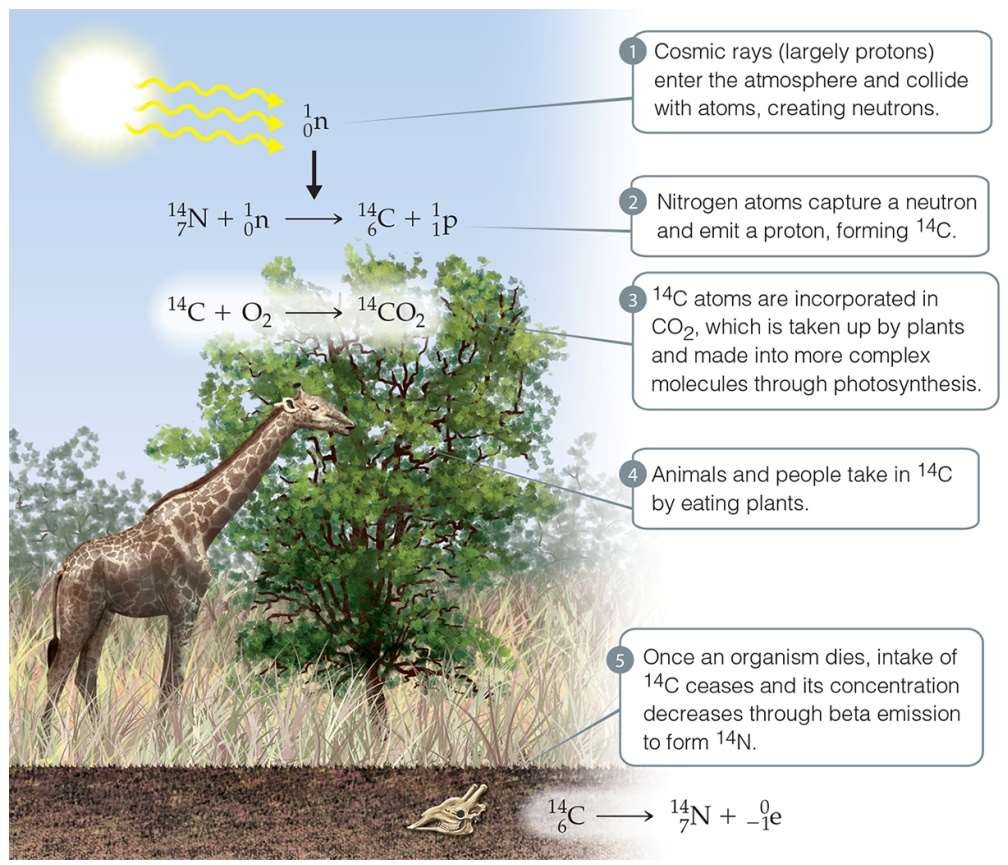 A wooden object from an archeological site is subjected to radiocarbon dating.The activity of the sample that is due to 14C is measured to be11.6 disintegrations per second. The activity of a carbon sample of equal mass from fresh wood is15.2 disintegrations per second. The half- life of 14C is 5715 yr. What is the age of the archeological sample?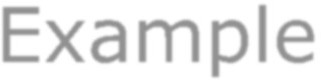 A 1.0 mg sample of uranium-238 decays at a rate of 12 alpha emissions per second = 12 dps. Find the half-life of uranium-238.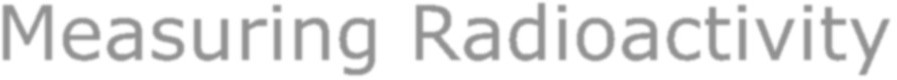 Film badges (spots on the developed film) and phosphors (measure the amount of light emitted by a phosphor in a scintillation counter)Geiger counters are used to measure the amount of activity present in a radioactive sample.The ionizing radiation creates ions, which conduct a current that is detected by the instrument.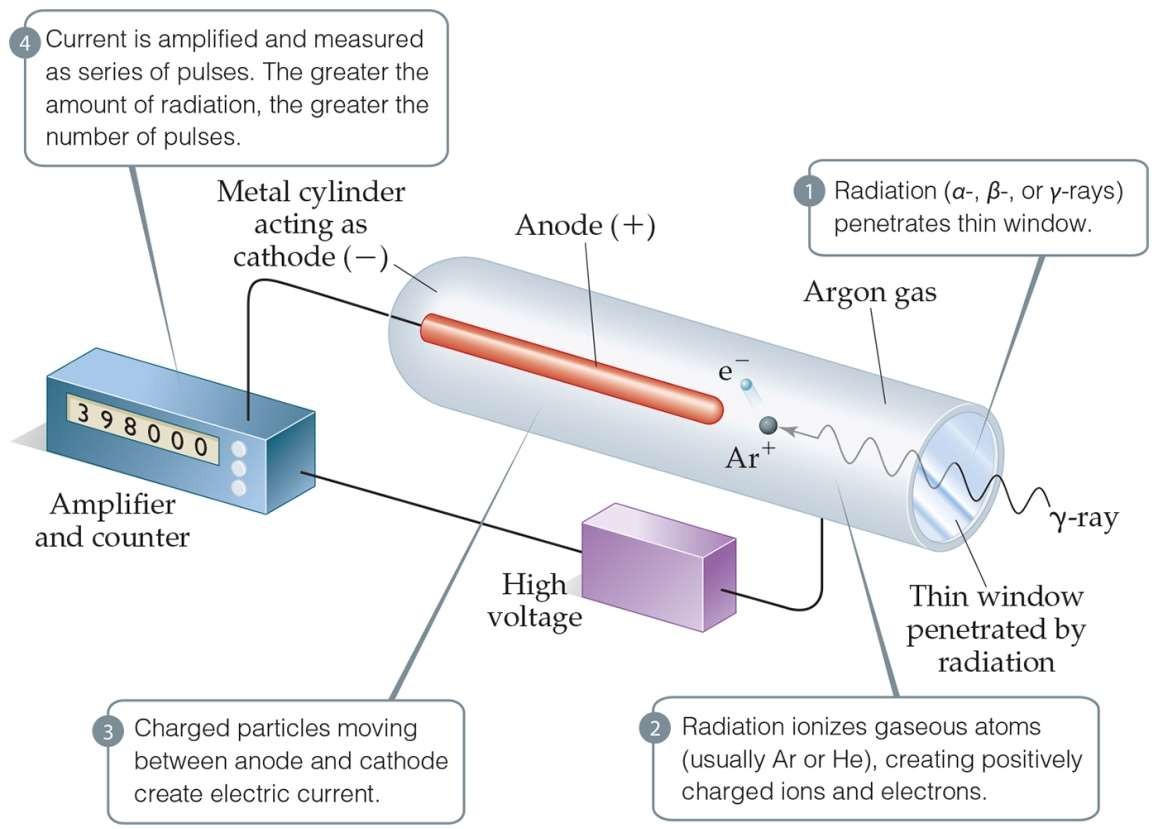 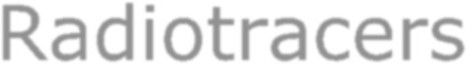 Radiotracers: radioisotopes used to study a chemical reaction. An element can be followed through a reaction to determine its path and better understand the mechanism of a chemical reaction.Radioisotopes are administered to a patient (usually intravenously) and followed. Certain elements collect more in certain tissues, so an organ or tissue type can be studied based on where the radioactivity collects.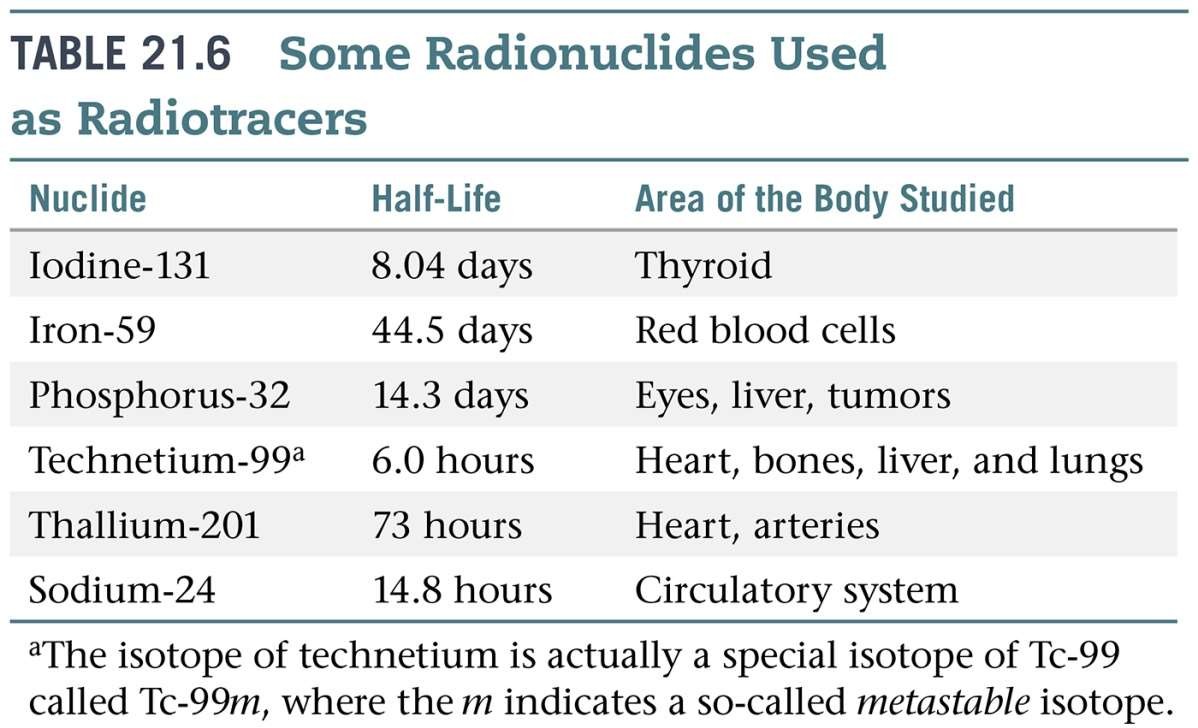 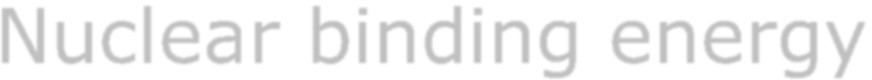 The mass difference between a nucleus and its constituent nucleons is called the mass defect. We can use Einstein’s equation to find the nuclear binding energy: the energy required to separate a nucleus into its individual nucleons.E = mc21 eV = 1.602×10-19 Jc = 2.99792458 108 m s-1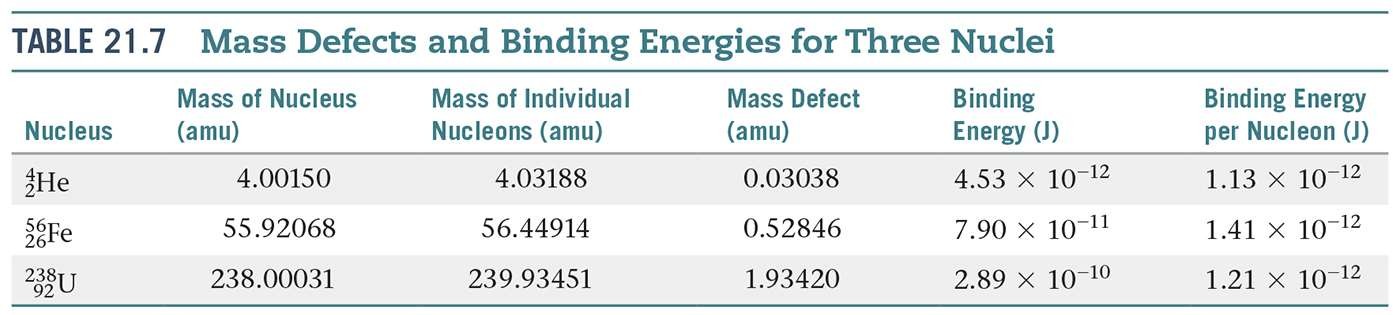 Calculate the nuclear binding energy for deuterium.1H	+	1n	2H1	0	11.007825 amu	1.008665 amu	2.01410 amuThe mass defect is 0.00239 amu.Avogadro Constant = 6.0221421×1023 mol-1 mass of electron = 5.4857x10-4 amumass of neutron = 1.008665 amu mass of proton = 1.007276 amu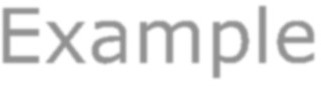 Calculate the nuclear binding energy per mole for deuterium.1H	+	1n	2H1	0	11.007825 amu	1.008665 amu	2.01410 amuThe mass defect is 0.00239 amu.ExampleCalculate the nuclear binding energy per nucleon for deuterium.1H	+	1n	2H1	0	11.007825 amu	1.008665 amu	2.01410 amuThe mass defect is 0.00239 amu.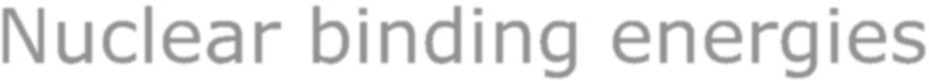 Heavy nuclei gain stability and give off energy when they split into two smaller nuclei. This is fission.Lighter nuclei emit great amounts of energy by being combined in fusion.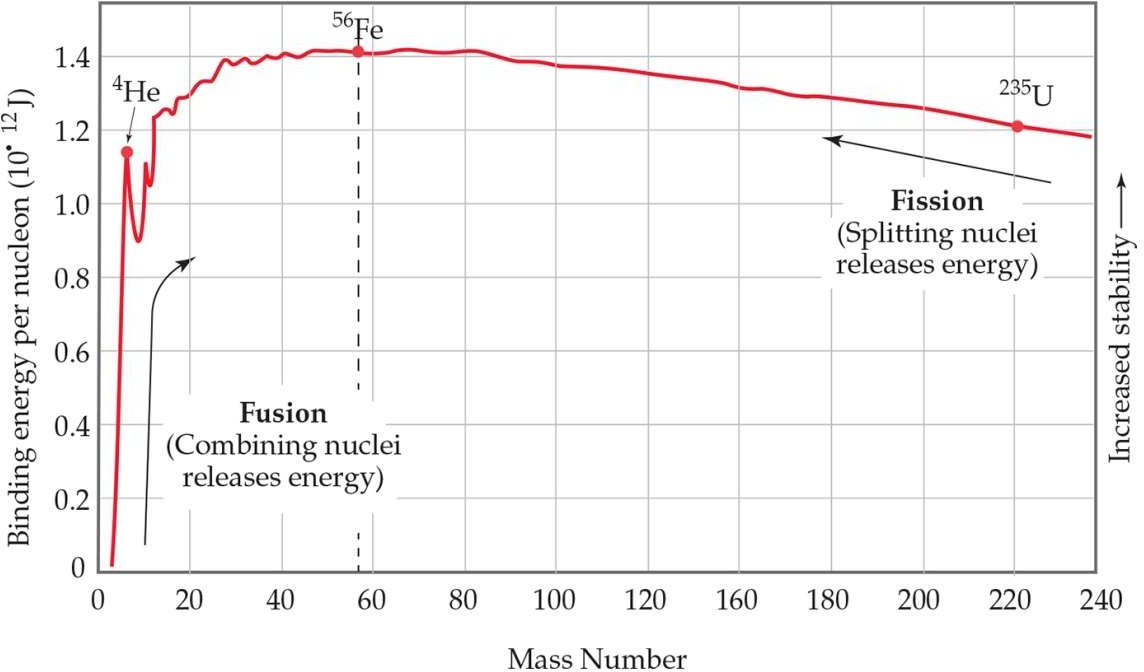 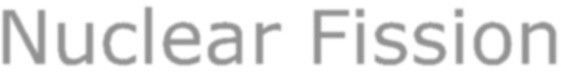 Fermi’s proposed transuranium synthesis238U+ 1n239U	239X	+	0b92	0	92	93	-1Meitner, Strassman, Hahn discovered U-235 didn’t make a new element, but ...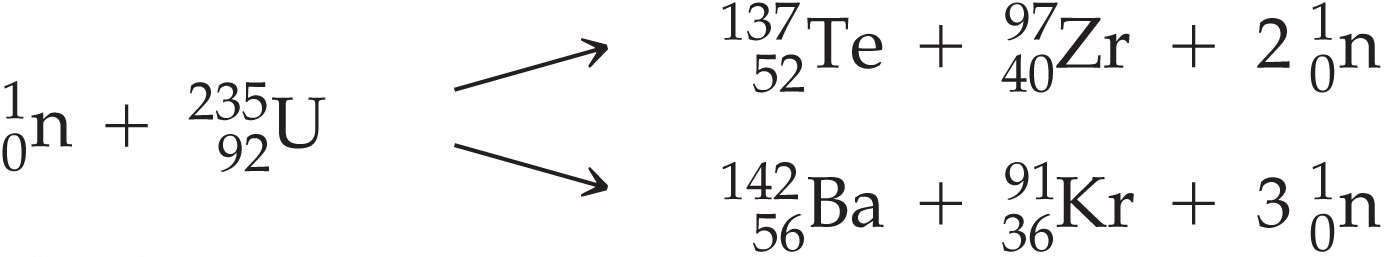 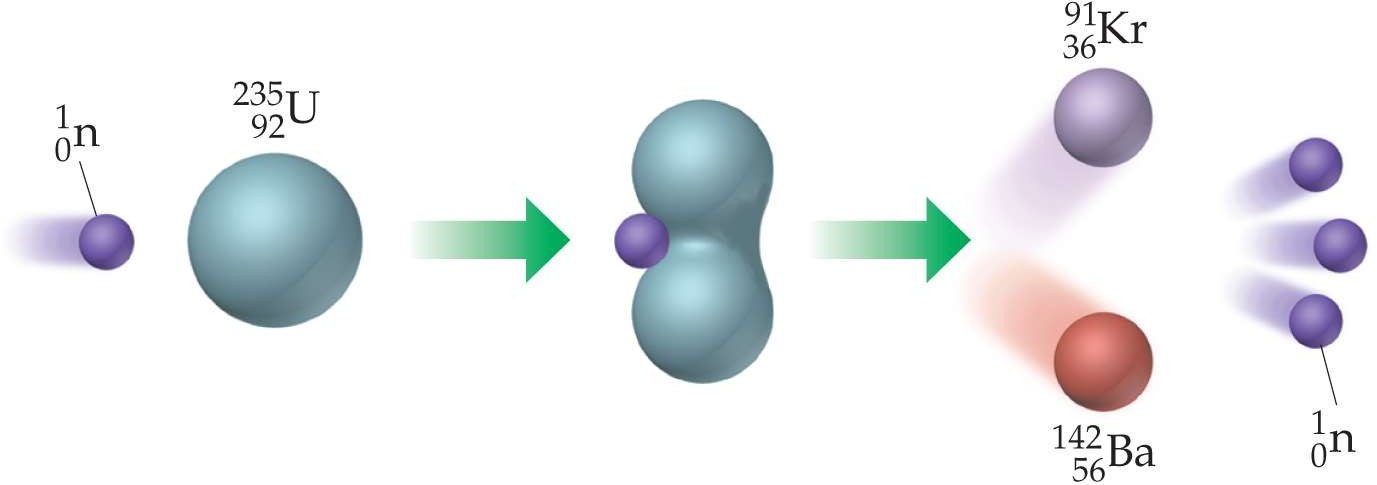 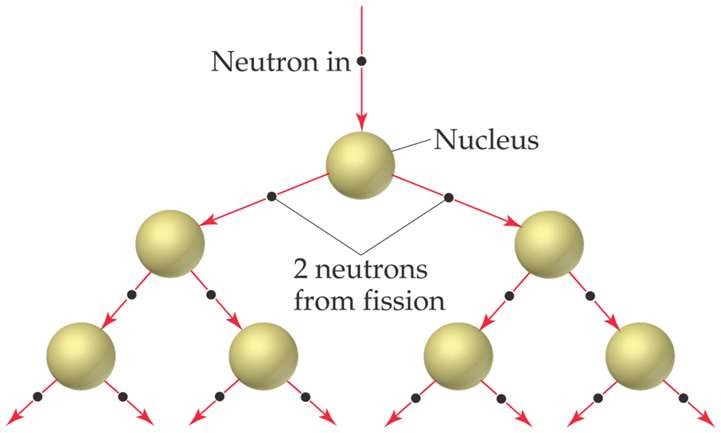 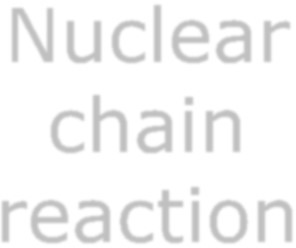 Bombardment of the radioactive nuclide with a neutron starts the process.More neutrons are produced from the transmutation.A critical mass of radioactive nuclides is needed for a self-sustaining chain reaction.The minimum mass that must be present for a chain reaction to be sustained is called the critical mass.If more than critical mass is present (supercritical mass), an explosion will occur. Weapons were created by causing smaller amounts to be forced together to create this mass.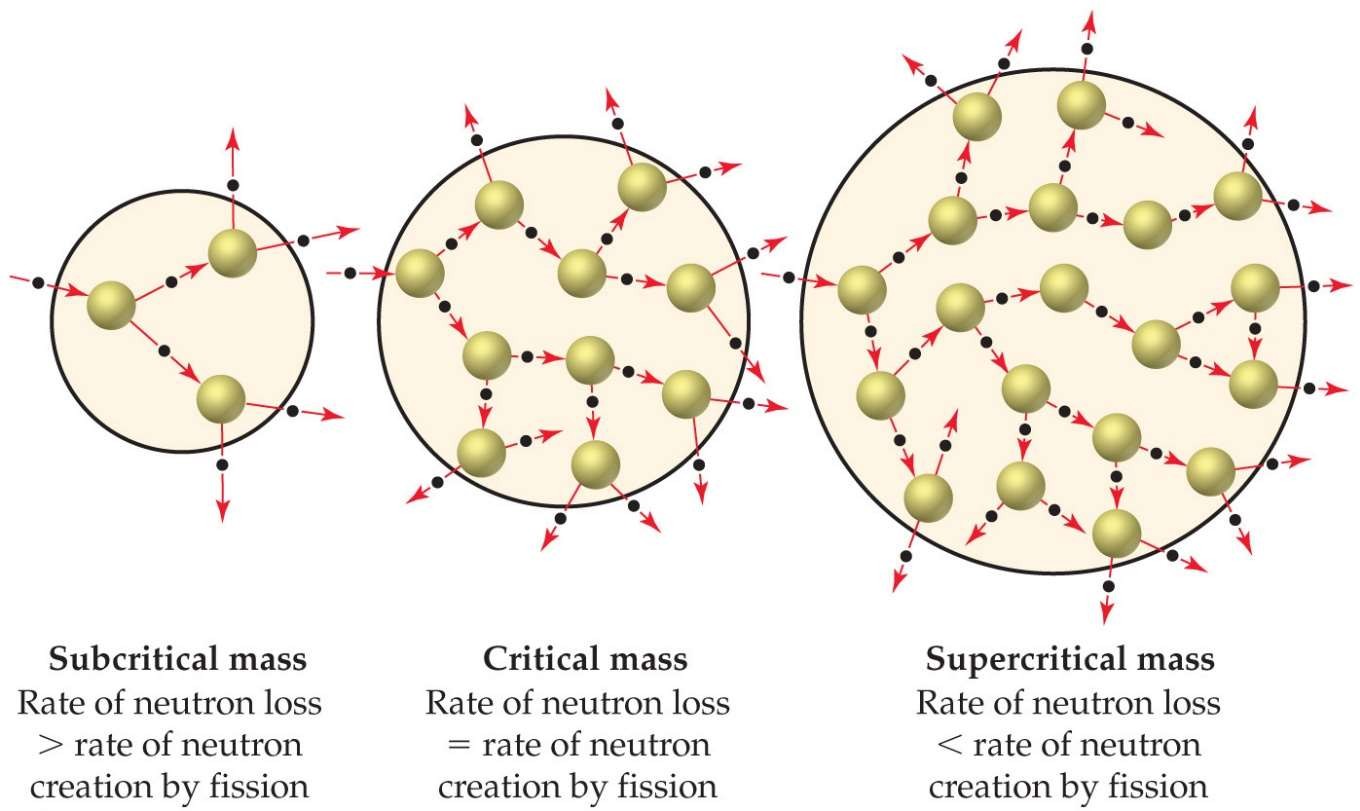 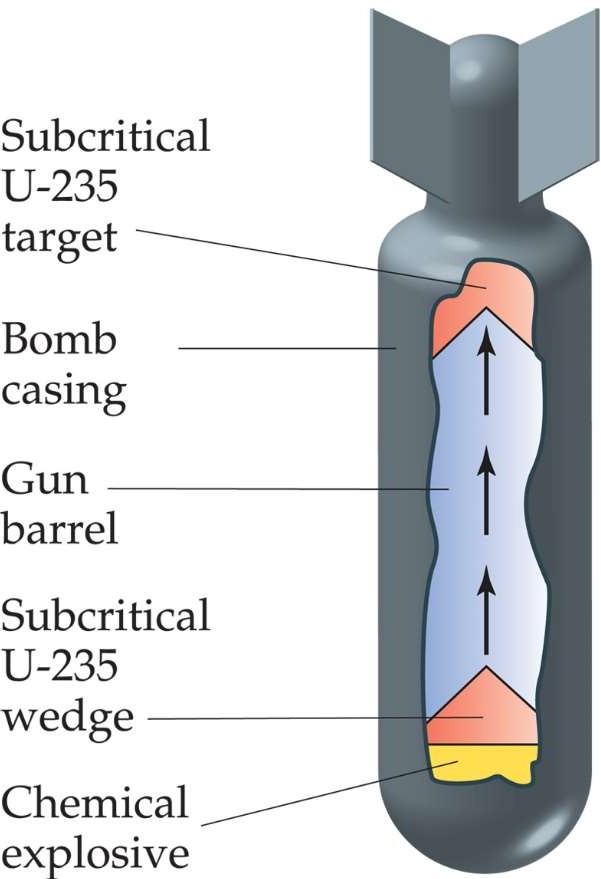 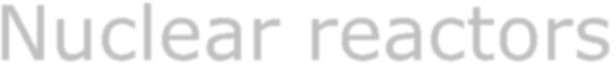 In nuclear reactors, the heat generated by the reaction is used to produce steam that turns a turbine connected to a generator.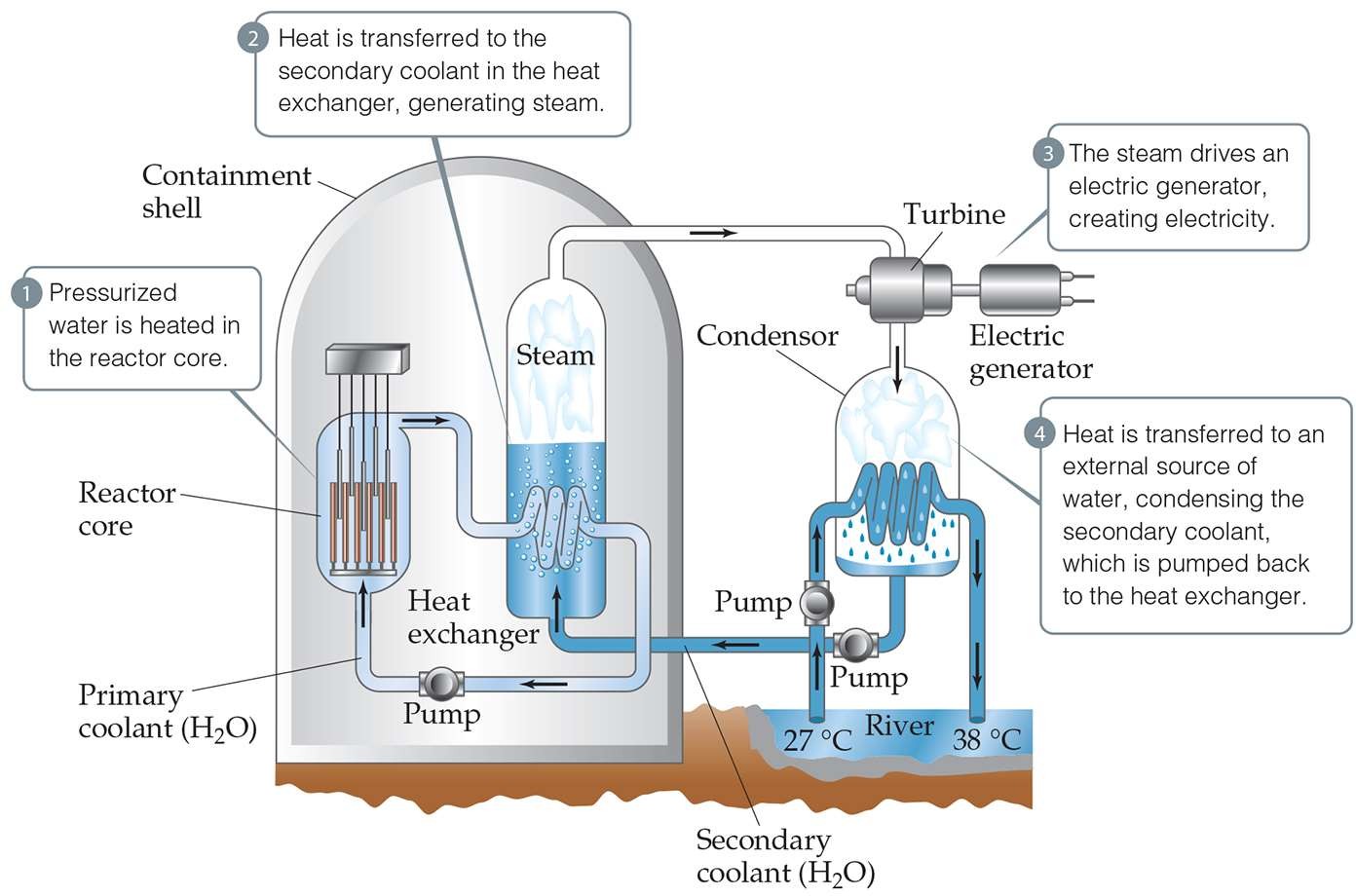 Nuclear reactors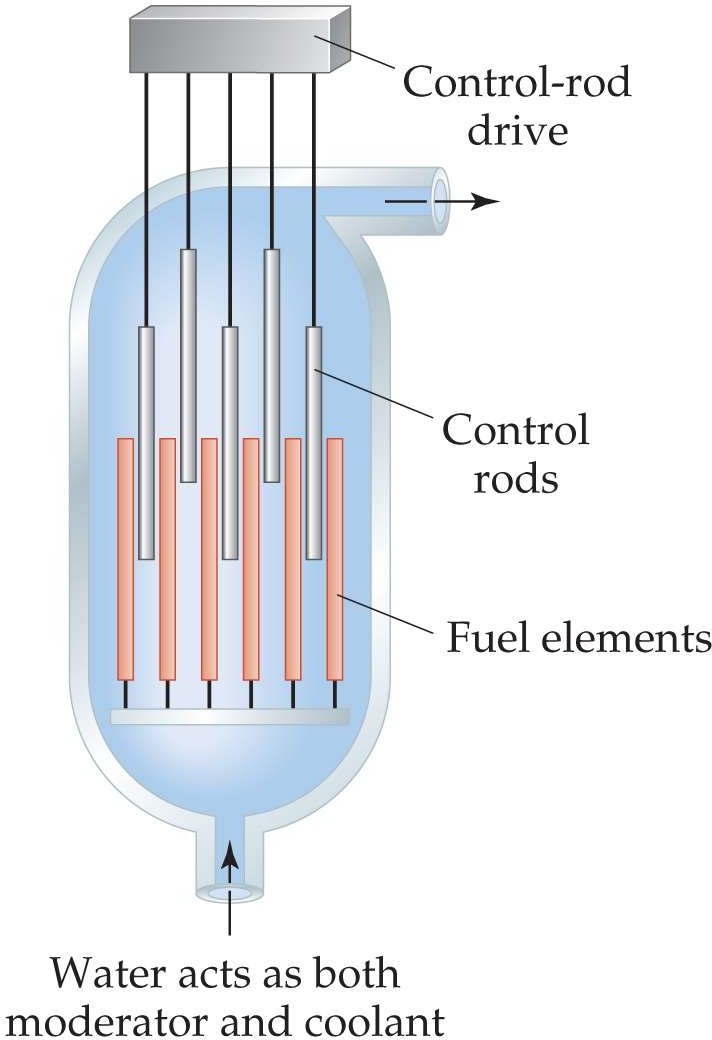 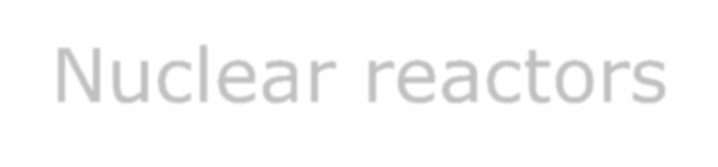 The reaction is kept in check by the use of control rods made of boron carbide, Ag, In, Cd, or Hf.These block the paths of some neutrons, keeping the reactor core from overheating.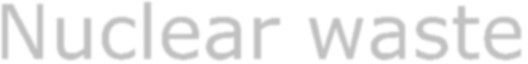 Reactors must be stopped periodically to replace or reprocess the nuclear fuel.They are stored in pools at the reactor site.The original intent was that this waste would then be transported to reprocessing or storage sites, but politics….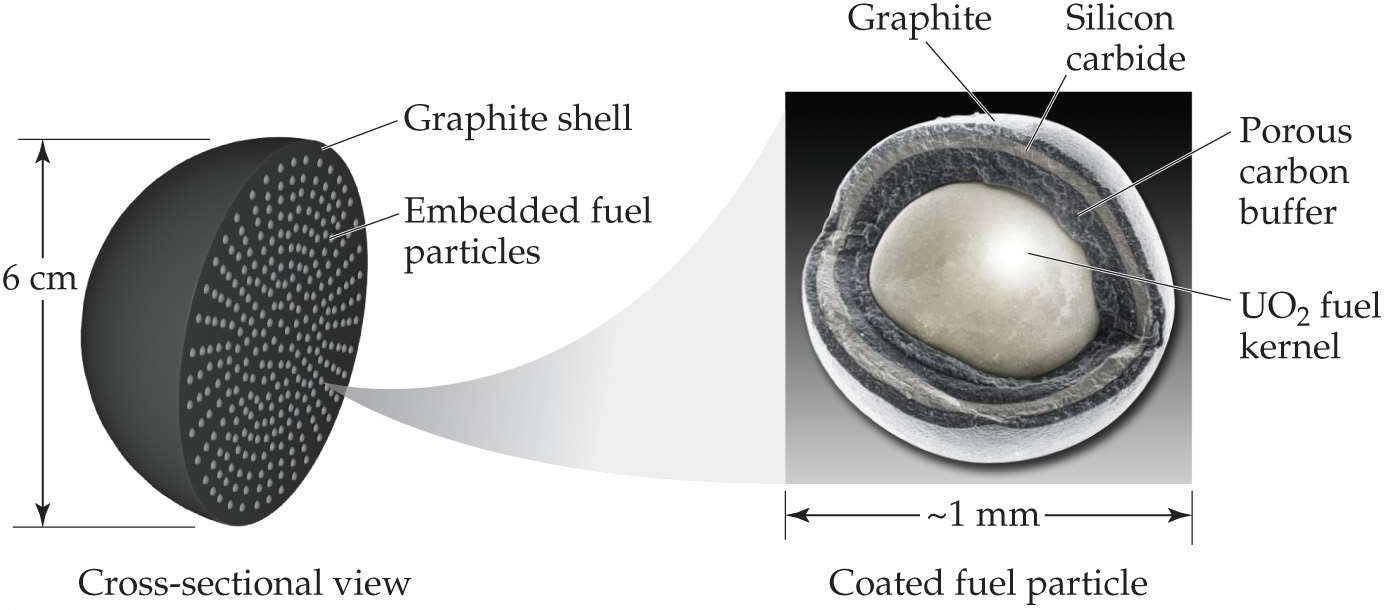 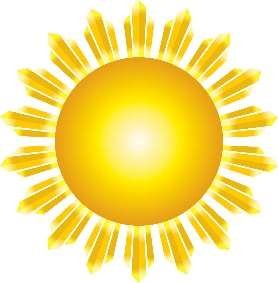 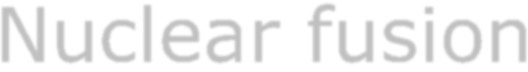 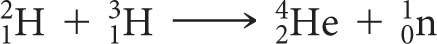 Potentially superior method of generating powerNeed ~40,000,000 K for any fusion reaction.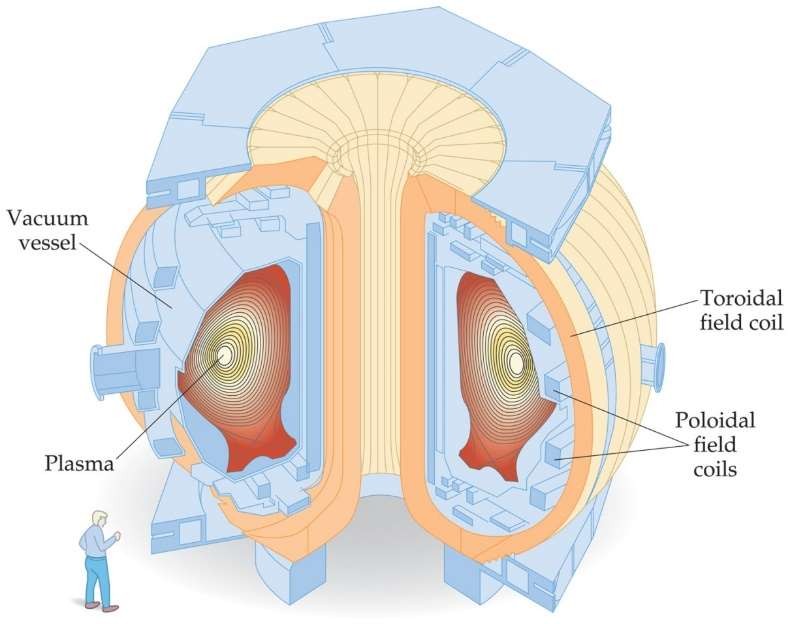 A tokamak fusion test reactor has only been able to get 100,000,000 K – but not stable and has not yet produced more power than it takes to use.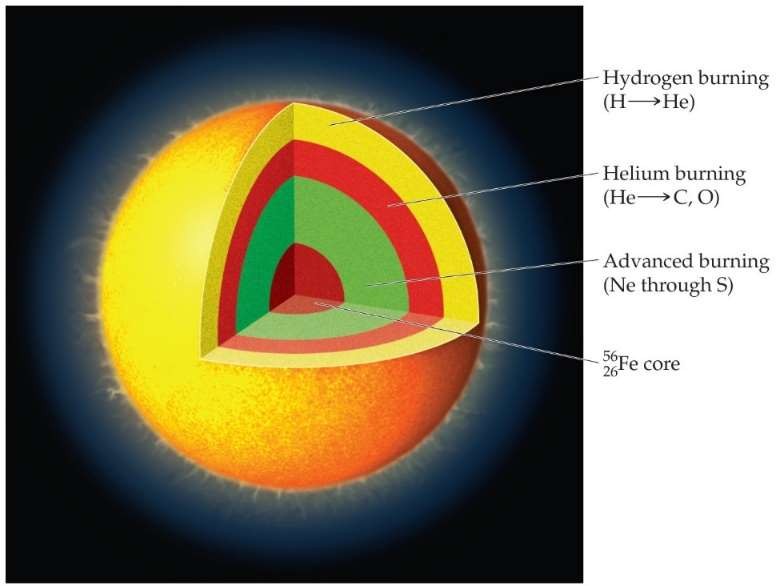 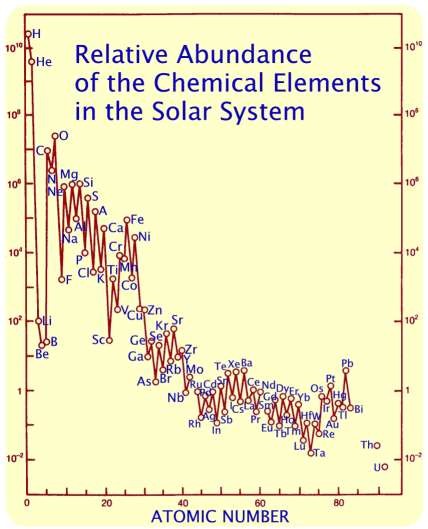 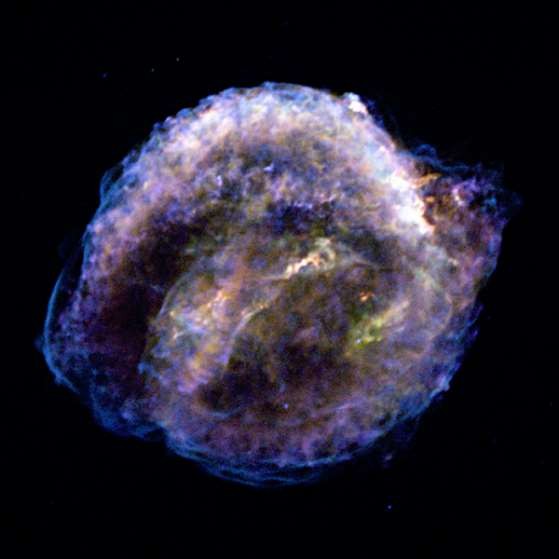 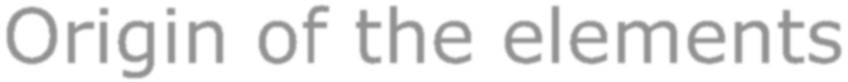 producesyellow stars1H fusion	He red giants4He fusion	C, O, Ne, Mg red supergiants4He + 12C	Na, Si, S, Ar, Ca12C + 12C	Fe, Ni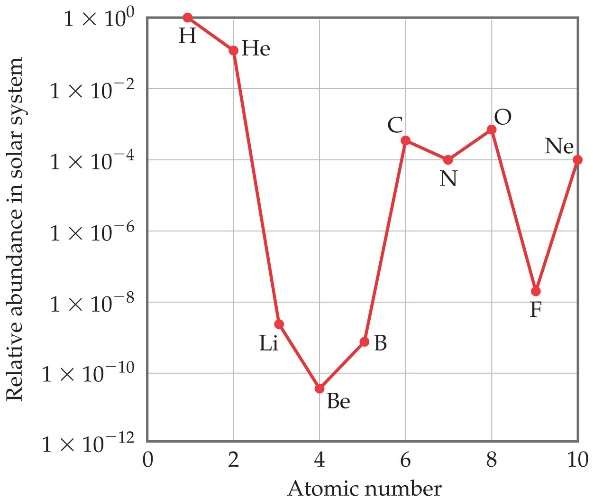 12C + 16Osupernovae, neutron stars56Fe + 1n	Z > 28Radiation in the Environment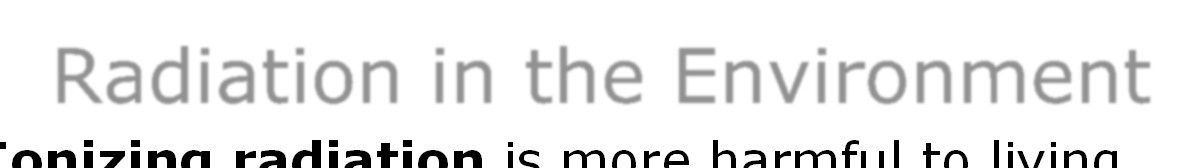 Isystems than nonionizing radiation, such as radiofrequency electromagnetic radiation.Since most living tissue is ~70% water, ionizing radiation is that which causes water to ionize.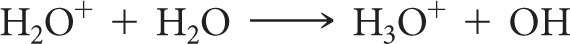 This creates unstable, very reactive OH radicals, which result in much cell damage.The damage to cells depends on the type of radioactivity, the length of exposure, and whether the source is inside or outside the body.Outside the body, gamma rays are most dangerous.Inside the body, alpha radiation can cause most harm.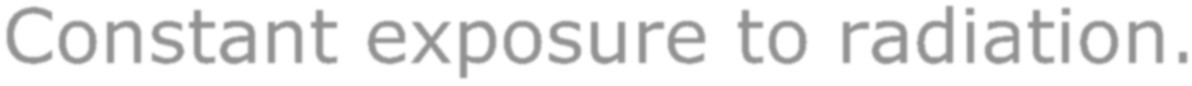 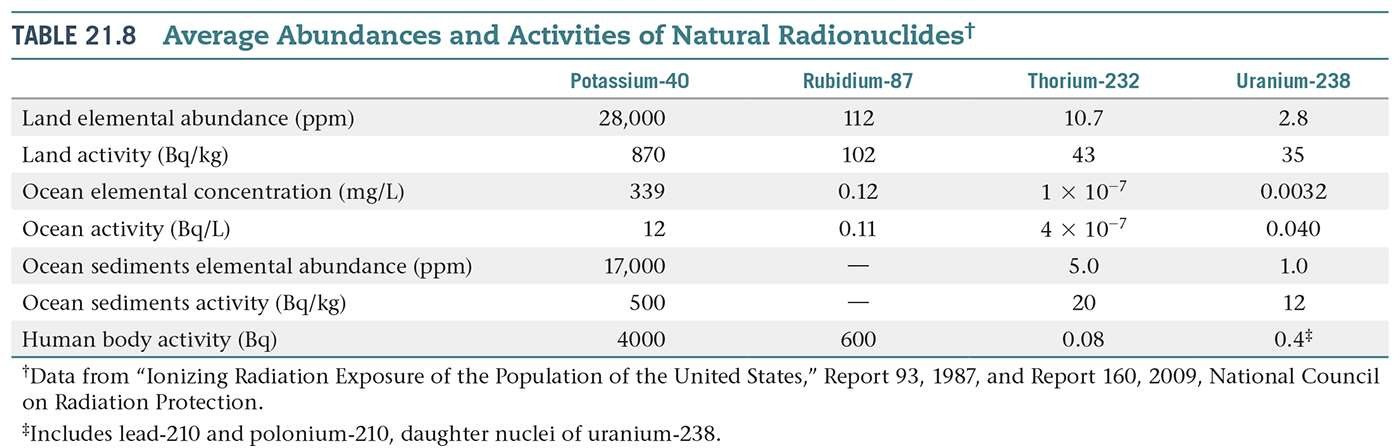 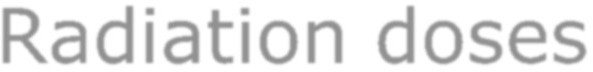 gray (Gy):  SI unit of absorbed dose 1 Gy = absorption of 1 J/kg tissuerad: radiation absorbed dose1 rad = absorption of 0.01 J/kg tissue 1 Gy = 100 radsRBE: relative biological effectivenessRBE (b and g) = 1	RBE (a) = 10rem = (# rads) (RBE)roentgen equivalent for mansievert (Sv) SI unit for dosage1 Sv = 100 rem, 1 mSv = 0.1 rem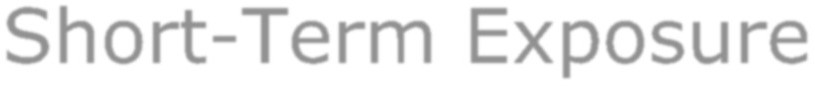 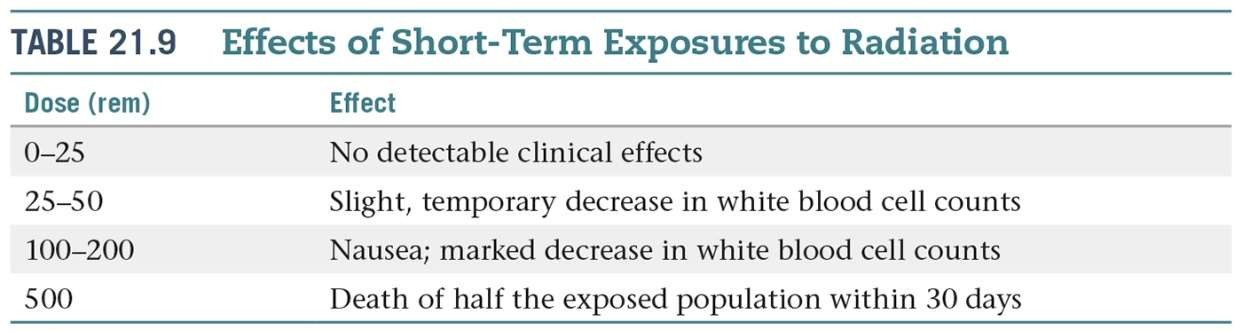 600 rem is fatal to most humans.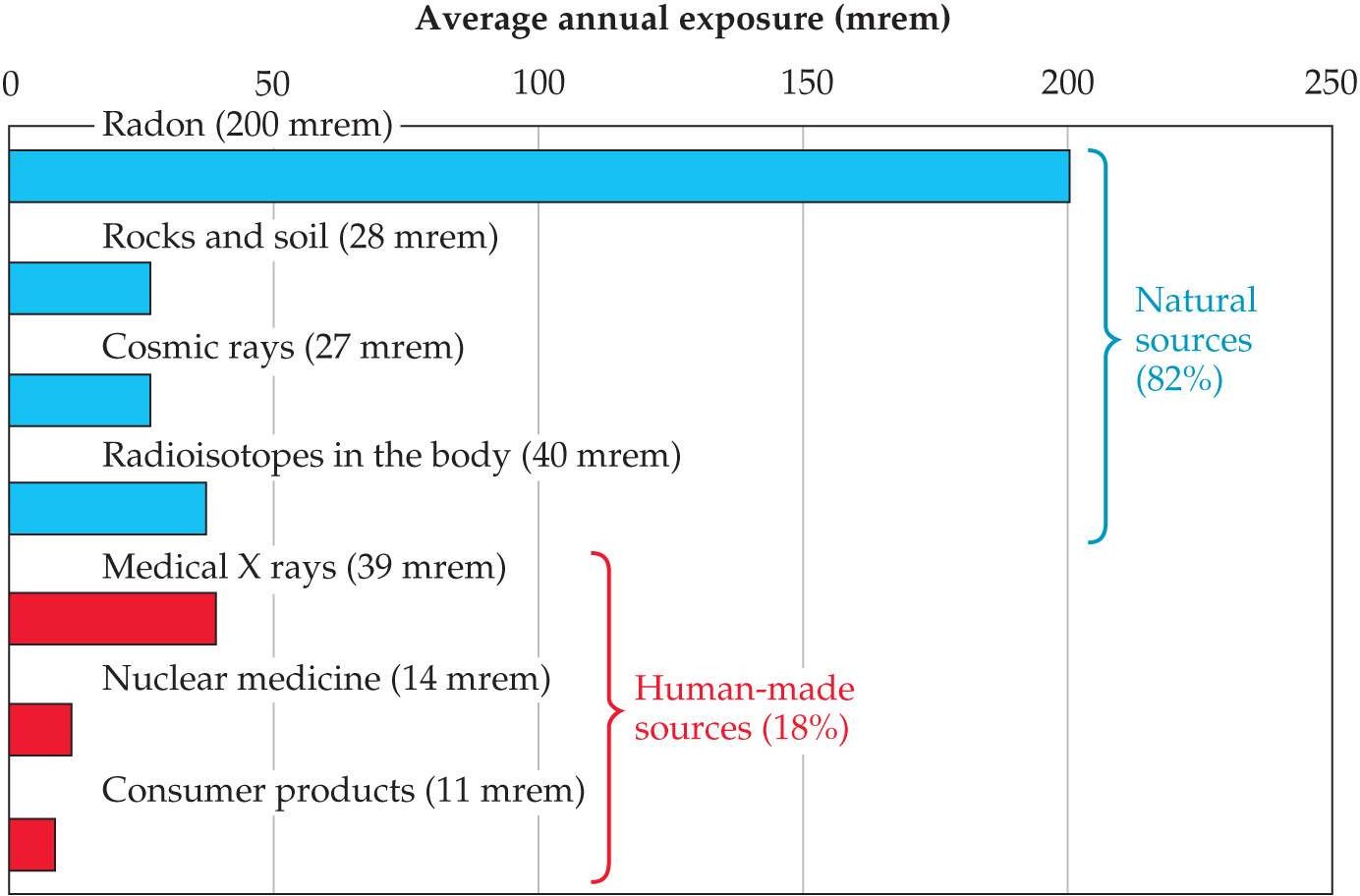 Average exposure per year is about 360 mrem.Radon-222 is a decay product of uranium-238, which is found in rock formations and soil.Most of the decay products of uranium remain in the soil, but radon is a gas.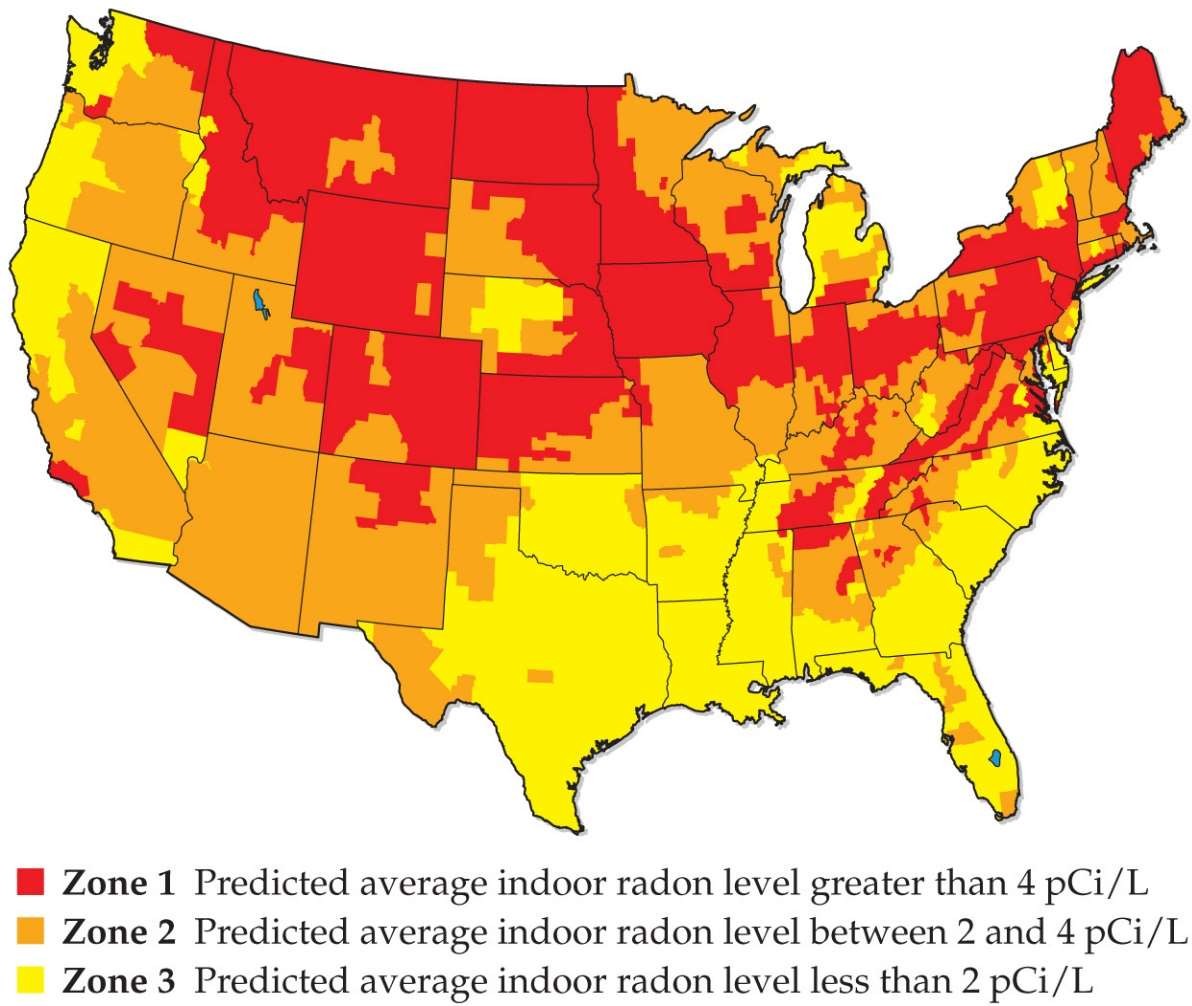 When inhaled, it can cause significant harm, since the decay produces alpha particles, which have a high RBE.It is estimated to contribute to 10% of all lung cancer deaths in the United States.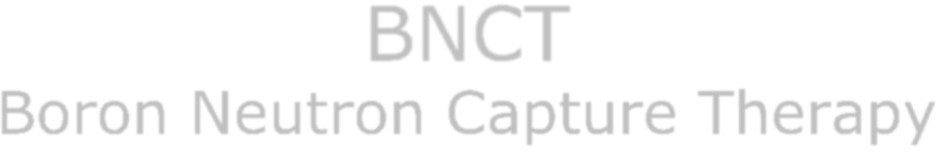 10B can capture slow neutrons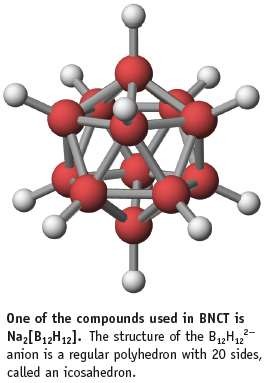 Tumor cells preferentially take up boron compounds10B + 1n → 11B* → 7Li + 4a 5	0	5	3	2Food irradiationFood can be irradiated with g rays from 60Co or 137Cs.Irradiated milk has a shelf life of 3 months without refrigeration.USDA has approved irradiation of meats and eggs.